MY PAST/PRESENT STUDENTS’ ACHIEVEMENTS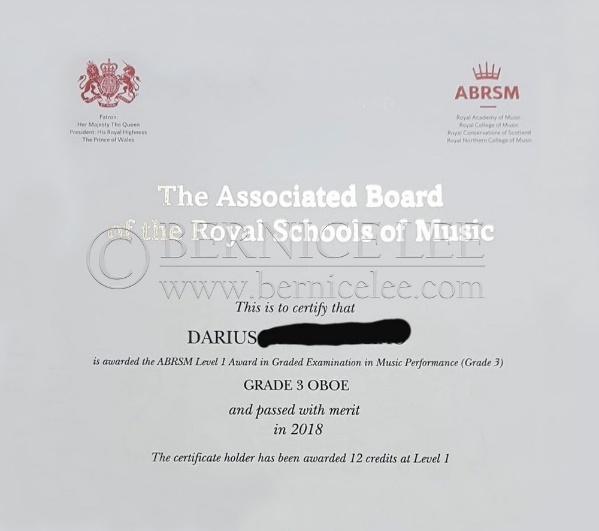 2018 ABRSM Grade 3 Oboe (Merit) 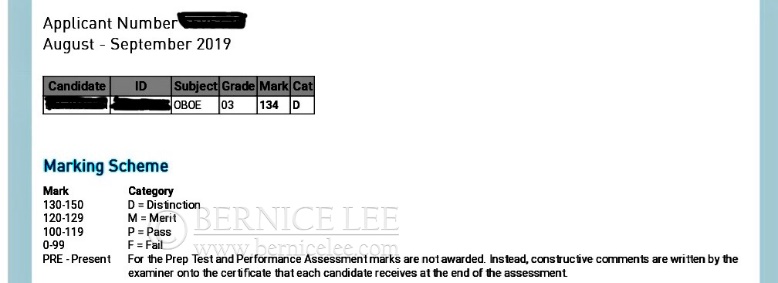 2019 ABRSM Grade 3 Oboe (Distinction) 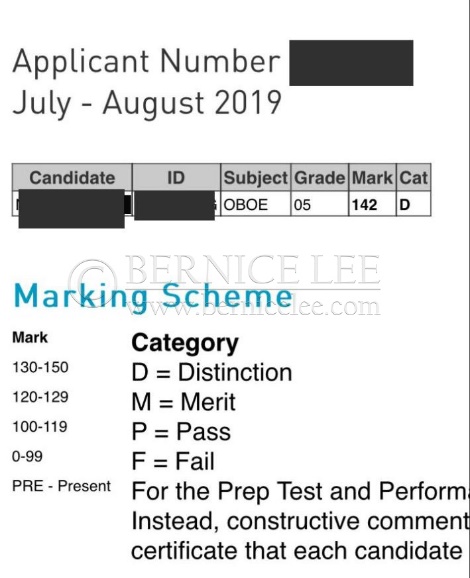 2019 ABRSM Grade 5 Oboe (Distinction)   